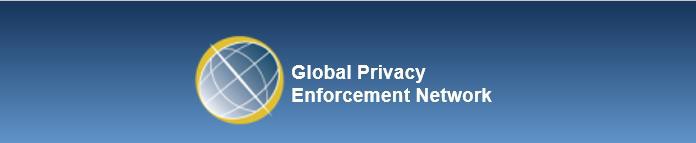 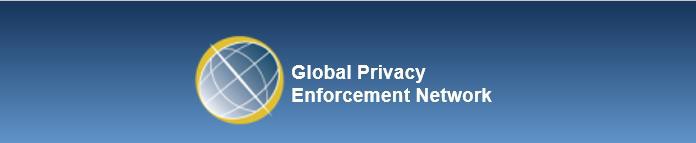 Scuab-Imscrúdú an Líonra Dhomhanda um Fhorfheidhmiú Príobháideachta 2018‘Cuntasacht Príobháideachta’Deireadh Fómhair 2018Oifig an Choimisinéara Príobháideachta, an Nua-ShéalainnOifig an Choimisinéara Faisnéise, an Ríocht AontaitheCúlraI Scuab-imscrúdú an Líonra Dhomhanda um Fhorfheidhmiú Príobháideachta sa bhliain 2018, féachadh le breithniú a dhéanamh ar cé chomh maith is a chuir eagraíochtaí an coincheap um chuntasacht príobháideachta chun feidhme ina gcuid clár agus beartas príobháideachta inmheánach féin.Tá cuntasacht ina gné lárnach de chosaint sonraí agus den treoir ón tionscal anois. Is i gcroílár na treorach reatha atá roinnt gnéithe tábhachtacha a dhíríonn ar a thábhachtaí atá na nithe seo a leanas: beartais agus nósanna imeachta inmheánacha le haghaidh rialachas sonraí; oiliúint agus feasacht; trédhearcacht maidir le cleachtais sonraí; an measúnú agus an maolú ar riosca; agus bainistíocht teagmhas.Iarradh ar na gníomhaireachtaí rannpháirteacha dul i dteagmháil le heagraíochtaí agus sraith ceisteanna réamhshocraithe a chur orthu maidir leis na gnéithe tábhachtacha sin de rialachas sonraí freagrach. Glacadh modheolaíochtaí éagsúla le linn an Scuab-imscrúdaithe i mbliana. Áiríodh leo sin na nithe seo a leanas, ach gan a bheith teoranta dóibh:	Scríobh amach chuig eagraíochtaí tríd an ríomhphost nó tríd an bpost agus liosta ceisteanna réamhshocraithe a chur orthu;	Eagraíochtaí a threorú chuig suirbhéanna ar líne;	Agallaimh a dhéanamh thar an teileafón.Chun díriú an Scuab-imscrúdaithe a chúngú, d’fhéach a lán gníomhaireachtaí rannpháirteacha ar earnáil/earnálacha ar leith a bhí ábhartha dóibh. Áiríodh iad seo a leanas leis na hearnálacha sin (gan a bheith teoranta dóibh);	Oideachas;	Ríomhthráchtáil;	Airgeadas agus árachas;	Sláinte;	Tionsclaíocht;	Dlí;	Margaíocht;	An Earnáil Phoiblí (an rialtas láir agus an rialtas áitiúil san áireamh);	Miondíol;	Teileachumarsáid;	Turasóireacht;	Taisteal agus Fóillíocht.Tabhair faoi deara gur fhéach rannpháirtithe áirithe ar níos mó ná earnáil amháin. D’fhéach na rannpháirtithe ar earnálacha eile chomh maith, ach níl ach na hearnálacha ba mhó athbhreithniú liostaithe chun críche na tuarascála seo.Tuairimí AchoimreDe na 667 n-eagraíocht a ndearnadh teagmháil leo mar chuid den chleachtadh Scuab-imscrúdaithe i mbliana, níor thug ach 53% freagraí substainteacha.Ba dhearfach an rud é go ndearna sciar mór de na heagraíochtaí ar fud na n-earnálacha agus na ndlínsí uile duine aonair nó foireann a cheapadh chun freagracht a ghlacadh as a chinntiú go gcomhlíonfadh an eagraíocht na rialacha agus na rialacháin ábhartha ó thaobh cosaint sonraí de.Bunaithe ar na freagraí, fuarthas amach gur éirigh go maith le formhór na n-eagraíochtaí oiliúint cosanta sonraí a thabhairt don fhoireann. Fuarthas amach freisin, áfach, gur mhainnigh a lán díobh oiliúint athnuachana a chur ar fáil.Thug na húdaráis rannpháirteacha faoi deara go gcoinníonn formhór mór na n-eagraíochtaí beartais phríobháideachta i bhfeidhm go gníomhach ina mínítear cén dóigh a láimhseálann siad sonraí pearsanta agus go bhfuil rochtain éasca ag an bpobal ar na beartais sin. Níl aon bheartais ar bith i bhfeidhm ag níos lú ná 10% de na heagraíochtaí.Fuarthas amach nach leor obair na n-eagraíochtaí maidir le faireachán a dhéanamh ar a bhfeidhmíocht inmheánach ó thaobh caighdeán cosanta sonraí de. Níl aon chláir i bhfeidhm ag 20% de na heagraíochtaí chun féinmheasúnuithe agus/nó iniúchtaí inmheánacha a dhéanamh. I gcás fhormhór na n-eagraíochtaí sin a bhfuil cláir faireacháin i bhfeidhm acu, thug siad samplaí de dhea-chleachtas agus luaigh siad go ndéanann siad iniúchtaí nó athbhreithnithe bliantúla agus/nó féinmheasúnuithe rialta.Dúirt níos mó ná leath na n-eagraíochtaí a ndearnadh suirbhé orthu go bhfuil nósanna imeachta doiciméadaithe um fhreagairt do theagmhais i bhfeidhm acu agus go gcoinníonn siad taifid cothrom le dáta ar gach teagmhas agus sárú slándála sonraí. Is ábhar imní é, áfach, go ndúirt roinnt eagraíochtaí (beagán faoi bhun 15% de na heagraíochtaí a ndearnadh suirbhé orthu) nach bhfuil aon phróisis ar bith i bhfeidhm acu chun freagairt go cuí do theagmhais slándála sonraí.Sonraí Leac UaigheAn líon Údarás Cosanta Sonraí a chuir torthaí isteach: 18An líon eagraíochtaí a ndearnadh teagmháil leo: 667An líon freagraí a fuarthas ó eagraíochtaí: 356Nóta Modheolaíochta: Níor thug gach ceann de na hÚdaráis Chosanta Sonraí tuairisc ar gach réimse tuairiscithe. Cuireadh na staitisticí don Scuab-imscrúdú seo le chéile bunaithe ar na sonraí iarbhír a fuarthas do réimse tuairiscithe ar leith mar chéatadán den líon eagraíochtaí a bhí faoi réir scuab-imscrúdú ó na hÚdaráis Chosanta Sonraí a thug tuairisc ar an réimse sin.Tabhair faoi deara gur úsáideadh modheolaíochtaí éagsúla agus sonraí á mbailiú chun críche an Scuab-imscrúdaithe seo. Mar shampla, rinne gníomhaireachtaí rannpháirteacha áirithe athbhreithniú ar na freagraí a fuarthas ó eagraíochtaí agus thug siad rátáil dóibh bunaithe ar an bhfaisnéis a fuarthas. Chuir gníomhaireachtaí eile ceangal ar na heagraíochtaí iad féin a rátáil agus faisnéis a thabhairt chun tacú leis an rátáil sin nuair ab fhéidir. Sa dara modheolaíocht, níor caitheadh aon amhras ar na freagraí a fuarthas agus glacadh leo mar a bhí. Ba faoin ngníomhaireacht rannpháirteach a bhí sé ansin a chinneadh cé acu ba mhaith nó nár mhaith léi na freagraí sin a imscrúdú tuilleadh tar éis an Scuab-imscrúdaithe.Beartais, Nósanna Imeachta agus Rialachas (Táscaire 1)Dúirt na gníomhaireachtaí rannpháirteacha gurb amhlaidh, maidir le thart ar 50% de na heagraíochtaí a thug freagra, go gcoinníonn siad beartas príobháideachta sonraí inmheánach (atá ag teacht le ceanglais dhlíthiúla) i bhfeidhm agus, dá gceanglófaí orthu déanamh amhlaidh, go mbeadh siad in ann a thaispeáint go bhfuil an beartas sin leabaithe ina ngnáthchleachtais. Dúirt 33% eile go bhfuil siad i mbun creat príobháideachta sonraí a chur chun feidhme nó go bhfuil a mbeartais inmheánacha curtha chun feidhme go páirteach. Measadh go bhfuil droch-chleachtais inmheánacha phríobháideachta i bhfeidhm ag 14% de na 358 n-eagraíocht a thug freagra ar an gceist sin.Fiafraíodh de na heagraíochtaí an ann d’aon duine ar leibhéal sách sinsearach san eagraíocht atá freagrach as rialachas príobháideachta. Cé nach ceanglas dlíthiúil é sin sna dlínsí rannpháirteacha uile, ba spéisiúil an rud é go ndúirt 67% de na 335 eagraíocht a thug freagra ar an gceist gurb ann d’oifigeach príobháideachta sonraí san eagraíocht agus/nó gurb ann do bhall foirne tiomnaithe ar leibhéal sách sinsearach san eagraíocht atá freagrach as rialachas príobháideachta foriomlán agus as bainistíocht príobháideachta fhoriomlán. Thug 27% eile le fios gurb ann d’oifigeach príobháideachta sonraí san eagraíocht ach nach ann d’aon duine ar bith ar leibhéal sinsearach atá freagrach as rialachas príobháideachta foriomlán.Thug rannpháirtithe áirithe faoi deara, cé nach gceanglaítear ar eagraíochtaí ina ndlínse féin duine aonair tiomnaithe nó foireann thiomnaithe a bheith acu chun freagracht a ghlacadh as comhlíonadh na rialachán agus na treorach cosanta sonraí a chinntiú, thug siad faoi deara gur dhearfach an rud é gurb ann do dhuine éigin atá freagrach as an méid sin i roinnt de na heagraíochtaí lena mbaineann. I gcás 6% de na heagraíochtaí a thug freagra, dúirt siad nach ann d’aon duine ar bith san eagraíocht atá freagrach as cosaint sonraí nó mhainnigh siad sonraí a thabhairt faoi sin.Thug na rannpháirtithe roinnt samplaí de dhea-chleachtas faoi deara. Mar shampla, fuarthas amach gurb ann i roinnt eagraíochtaí do dhuine aonair lárnach ar leibhéal sinsearach atá freagrach as cosaint sonraí agus go bhfuil ‘tathantóirí’ cosanta sonraí acu i ngach oifig nó aonad gnó. Luaigh eagraíochtaí eile go bhfuil roinnt oifigeach cosanta sonraí acu ar leibhéil dhifriúla chun a chinntiú go bhfuil líonra cumarsáide soiléir i bhfeidhm acu.Faireachán, Oiliúint agus Feasacht (Táscaire 2)Níor thug ach 50% de na heagraíochtaí le fios go dtugtar oiliúint cosanta sonraí go rialta do bhaill foirne (lena n-áirítear oiliúint do bhaill foirne nua agus oiliúint athnuachana do bhaill foirne atá ann cheana). I gcás 38% de na 314 eagraíocht a thug freagra, áfach, tharla sé go dtugann siad oiliúint cosanta sonraí de chineál éigin do bhaill foirne. Mar sin féin, tharla sé freisin nach dtugann siad oiliúint athnuachana go rialta nó gur ar fhostaithe áirithe amháin a thugann siad oiliúint. Dúirt 9% díobh nach dtairgtear aon oiliúint cosanta sonraí ar bith do bhaill foirne.Nuair a fiafraíodh díobh an ndéanann siad faireachán ar a bhfeidhmíocht ó thaobh caighdeán cosanta sonraí de (mar shampla, áit a ndéanann an eagraíocht féinmheasúnuithe rialta agus/nó iniúchtaí inmheánacha rialta ar chláir phríobháideachta i ndáil le gearáin/ceisteanna/sáruithe slándála sonraí), dúirt 36% de na 305 eagraíocht a thug freagra ar an gceist go seolann siad féin-iniúchtaí rialta agus go ndéanann siad athbhreithniú rialta ar a bhfeidhmíocht ó thaobh caighdeán cosanta sonraí de. Cé go seolann siad féin-iniúchtaí agus athbhreithnithe feidhmíochta, tharla sé gur ghlac 39% de na heagraíochtaí leis gur gá dóibh déanamh amhlaidh ar bhonn níos rialta agus/nó ar bhealach níos mine.Tugadh roinnt samplaí de dhea-chleachtas faoi deara. Dúirt cúpla eagraíocht gur cuireadh córais oiliúna chun feidhme iontu agus go gcúlghairfí rochtain líonra mura gcríochnófaí an oiliúint lena mbaineann roimh spriocdháta sonraithe.Trédhearcacht (Táscaire 3)Fiafraíodh de na heagraíochtaí an gcoinníonn siad beartais i bhfeidhm go gníomhach ina mínítear an dóigh a láimhseálann siad sonraí pearsanta agus an bhfuil rochtain éasca ag an bpobal i gcoitinne ar na beartais sin. De na 338 n-eagraíocht a thug freagra, thaispeáin 55% go gcoinníonn siad beartas príobháideachta soiléir i bhfeidhm a bhfuil rochtain éasca ag custaiméirí agus ag an bpobal i gcoitinne air. Cé go bhfuil beartas príobháideachta i bhfeidhm acu, dúirt 31% eile go bhfuil seans ann nach bhfuil rochtain éasca ag an bpobal ar an mbeartas, go bhfuil na príomhphrionsabail um chosaint sonraí in easnamh air nó go bhfuil sé as dáta. Dúirt 9% de na heagraíochtaí nach bhfuil aon bheartas príobháideachta ar bith i bhfeidhm acu do chustaiméirí agus don phobal i gcoitinne.Níor fhéach gach ceann de na rannpháirtithe ar na fógraí príobháideachta de chuid na n-eagraíochtaí a bhí páirteach sa Scuab-imscrúdú. Mar sin féin, luaigh roinnt díobh go bhfuil faisnéis teagmhála ar iarraidh ó bheartais áirithe agus nach bhfuil sé soiléir i mbeartais eile cé acu atá nó nach bhfuil oifigigh chosanta sonraí i bhfeidhm ag na heagraíochtaí lena mbaineann.Luaigh rannpháirtí amháin gur tharla sé, nuair a rinne sé iarracht dul i dteagmháil le cúpla eagraíocht, gur seoladh an ríomhphost ar ais chuige mar ‘ríomhphost dosheachadta’. Tugann an méid sin le fios go bhfuil fadhbanna áirithe ann ó thaobh cuntasachta agus trédhearcachta de, a fhágann nach féidir le custaiméirí dul i dteagmháil leis an teagmhálaí príobháideachta ainmnithe ag na cuideachtaí atá i gceist.Freagrúlacht agus Bainistíocht Teagmhas (Táscaire 4)Nuair a fiafraíodh díobh an gcoinníonn siad nós imeachta doiciméadaithe um fhreagairt do theagmhais ar bun, dúirt 52% de na 355 eagraíocht a thug freagra go bhfuil nós imeachta den sórt sin i bhfeidhm acu agus dúirt 13% díobh nach bhfuil aon nós imeachta ar bith den sórt sin i bhfeidhm acu.Fiafraíodh de na heagraíochtaí an bhfuil nósanna imeachta i bhfeidhm acu chun déileáil go cuí le sárú slándála sonraí (is cuma cé acu atá nó nach bhfuil an beartas sin doiciméadaithe). Den 290 eagraíocht a thug freagra, dúirt 58% go bhfuil bearta soiléire i bhfeidhm acu chun déileáil le teagmhais de réir mar a thagann siad chun cinn agus go bhfuil plean soiléir i bhfeidhm acu chun fógra a thabhairt do na daoine aonair lena mbaineann agus don údarás rialála ábhartha faoin méid sin. Cé go ndúirt 33% eile go bhfuil cumas sásúil acu chun déileáil le sárú sonraí, ghlac siad leis go bhfuil seans ann go bhfuil roinnt beart riachtanach in easnamh orthu agus gur féidir leo déanamh níos fearr.Thug na gníomhaireachtaí rannpháirteacha samplaí de dhea-chleachtas faoi deara. Mar shampla, chuir eagraíochtaí áirithe lámhleabhair bhainistíochta riosca le chéile agus chuir eagraíochtaí eile foirne tiomnaithe ar bun chun freagairt do rioscaí slándála agus chun iad a láimhseáil.Coinníonn 88% de na 308 n-eagraíocht a thug freagra taifid ar theagmhais slándála sonraí. Mar sin féin, luaigh 45% díobh nach gcoinnítear na taifid sin cothrom le dáta i gcónaí. Dúirt 11% nach gcoinníonn siad aon taifid ar bith ar theagmhais.Luaigh roinnt eagraíochtaí go gcoinníonn siad a logaí teagmhas cothrom le dáta agus go dtástáiltear na logaí gach bliain agus go suíonn siad taobh lena mbeartais um fhormhéadú sáruithe/teagmhas agus lena nósanna imeachta um bainistíocht teagmhas. Dúirt roinnt eagraíochtaí go bhfuil seicliostaí i bhfeidhm acu, ina leagtar amach gach beart atá le déanamh i gcás teagmhas slándála.   Iarradh ar na heagraíochtaí a chur in iúl freisin cé chomh hullamh is atá siad do fhreagra a thabhairt ar iarrataí agus gearáin ó ábhair shonraí agus ar cheisteanna eile ó chomhlachtaí seachtracha (amhail an rialálaí cosanta sonraí). De na 326 eagraíocht a thug freagra, dúirt 49% go bhfuil bearta soiléire i bhfeidhm acu chun déileáil le hábhair imní agus ceisteanna a bhaineann le cúrsaí príobháideachta agus go mbeadh siad in ann freagra a thabhairt ar aon cheisteanna ó rialálaithe ábhartha. Mar sin féin, dúirt 14% díobh nach bhfuil aon bhearta ar bith den sórt sin i bhfeidhm acu.Thug na rannpháirtithe faoi deara gur luaigh roinnt eagraíochtaí go bhfuil próisis i bhfeidhm acu chun teagmháil a dhéanamh le hábhair shonraí tríd an ríomhphost, thar an teileafón nó tríd an bpost, más gá, agus go bhfuil nósanna imeachta i bhfeidhm acu freisin chun sonraí faoi aon teagmhais a phoibliú ar an Idirlíon.Measúnú Riosca, Doiciméadúchán agus Sreabhadh Sonraí (Táscaire 5)Dúirt 46% den 287 n-eagraíocht a thug freagra go bhfuil próisis dhoiciméadaithe i bhfeidhm acu chun measúnú a dhéanamh ar na rioscaí a bhaineann le táirgí, seirbhísí, teicneolaíochtaí agus samhlacha gnó nua (mar shampla, tá seans ann go ndéanann siad measúnuithe tionchair ar phríobháideacht). Mar sin féin, thaispeáin 19% de na heagraíochtaí go bhfuil drochthuiscint acu, nó nach bhfuil aon tuiscint ar bith acu, ar a thábhachtaí atá sé measúnú a dhéanamh ar na rioscaí a bhaineann le táirgí, seirbhísí, teicneolaíochtaí agus samhlacha gnó nua.Dúirt na rannpháirtithe a thug droch-chleachtais faoi deara gur chosúil go dtuigeann eagraíochtaí áirithe an gá atá le próiseas measúnaithe riosca. Dúirt siad freisin, áfach, nach ndearna na heagraíochtaí sin aon bhearta ar bith go fóill chun an próiseas sin a dhoiciméadú.Thug na rannpháirtithe roinnt samplaí de dhea-chleachtas faoi deara freisin. Cé nach bhfuil aon cheanglas dlíthiúil ar bith orthu ina ndlínse féin measúnuithe riosca agus/nó measúnuithe tionchair ar phríobháideacht a dhéanamh, ba dhearfach an rud é gurb amhlaidh, beag beann air sin, go bhfuil próisis i bhfeidhm ag a lán eagraíochtaí chun measúnú a dhéanamh ar rioscaí agus iad ag pleanáil chun táirgí nó seirbhísí nua a fhorbairt nó a eisiúint.Iarradh ar na heagraíochtaí a chur in iúl cé acu is amhlaidh nó nach amhlaidh go gcoinníonn siad fardail ghabháltas sonraí pearsanta agus go rianaíonn siad sreafaí sonraí (áirítear leis sin, mar shampla, sonraí a chomhroinntear le tríú páirtithe). De na 313 eagraíocht a thug freagra, dúirt 53% go gcoinníonn siad logaí go gníomhach ar na sonraí ar fad a shealbhaíonn siad agus dúirt 48% go gcoinníonn siad taifid ar aon sreafaí sonraí. Ina theannta sin, dúirt 35% díobh go bhfuil tuiscint éigin acu ar an gcineál sonraí a shealbhaíonn siad. Dúirt siad freisin, áfach, nach gcoinníonn siad fardal leordhóthanach de na sonraí pearsanta a shealbhaíonn siad. Thaispeáin 9% díobh go bhfuil drochthuiscint, nó nach bhfuil aon tuiscint ar bith acu, ar an gcineál sonraí a shealbhaíonn siad. Ní choinníonn siad fardal leordhóthanach ach oiread. Maidir leis na heagraíochtaí a mhaígh nach bhfuil aon fhardail ar bith i bhfeidhm acu, thug rannpháirtithe áirithe faoi deara go bhfuil roinnt díobh i mbun an scéal sin a réiteach nó i mbun creat nua a fhorbairt chun iad a chumasú gabháltais sonraí pearsanta a thaifeadadh.B’ábhar imní é gur chosúil go bhfuil lagthuiscint ag mionlach beag eagraíochtaí ar cad is ‘faisnéis phearsanta’ ann. I bhformhór na gcásanna sin, measadh go raibh faisnéis custaiméirí amháin i gceist le faisnéis phearsanta agus níor cuireadh sonraí pearsanta fostaithe san áireamh ina leith sin.Fionnachtana eile	Mar atá tugtha faoi deara thuas, níor thug ach 53% de na heagraíochtaí a ndearnadh teagmháil leo freagra substainteach. Bhí imní ar leith ar rannpháirtithe áirithe faoin líon beag freagraithe a bhí ann ina ndlínse féin.	Thángthas ar roinnt samplaí de dhea-chleachtas. Mar shampla, thug gníomhaireachtaí rannpháirteacha áirithe faoi deara gur chuir roinnt de na heagraíochtaí a ndearnadh ‘scuab-imscrúdú’ orthu tairseacha príobháideachta agus sonraí inmheánacha ar bun ina bhfuil naisc chuig beartais, foirmeacha, teimpléid agus ábhair a bhaineann le cosaint sonraí.	Bhí roinnt eagraíochtaí in ann a thaispeáint go gcloíonn siad leis an dea-chleachtas slándála de bhua iad a bheith deimhnithe de réir ISO/IEC 27001.	Bhraith gníomhaireachtaí rannpháirteacha áirithe go raibh sé níos deacra dul i dteagmháil le heagraíochtaí beaga ná le heagraíochtaí móra.	Thug rannpháirtithe áirithe a d’fhéach ar na hearnálacha príobháideacha agus poiblí araon faoi deara gur lú, tríd is tríd, an bhéim a cuireadh ar chuntasacht príobháideachta san earnáil phríobháideach ná san earnáil phoiblí.ConclúidMar achoimre, cé gur éirigh lena lán eagraíochtaí ar fud na n-earnálacha uile cineál éigin oiliúna cosanta sonraí a sholáthar dá bhfostaithe, is féidir leo an scéal sin a fheabhsú go mór fós chun a chinntiú nach é amháin go gcumhdófar san oiliúint na gnéithe riachtanacha den reachtaíocht ábhartha cosanta sonraí ach go dtabharfar oiliúint athnuachana do bhaill foirne ar gach leibhéal freisin.Cé gur thángthas ar a lán samplaí de dhea-chleachtas, fuarthas amach nach bhfuil aon phróisis ar bith i bhfeidhm ag roinnt eagraíochtaí chun déileáil leis na gearáin agus na ceisteanna ó ábhair shonraí agus nach bhfuil siad in ann teagmhais slándála sonraí a láimhseáil go cuí.Cé go léirítear sna fionnachtana seo go bhfuil dea-thuiscint ag formhór na n-eagraíochtaí ar choincheapa bunúsacha na cuntasachta, tá sé soiléir gur féidir an scéal sin a fheabhsú tuilleadh sa chleachtas. Is gá d’eagraíochtaí deimhin a dhéanamh de go leanfaidh siad le faireachán a dhéanamh ar a bhfeidhmíocht chun a chinntiú go gcloífidh siad leis na caighdeáin chosanta sonraí atá leagtha amach sna dlíthe agus sna rialacháin ábhartha agus chun a chinntiú go mbeidh nósanna imeachta doiciméadaithe soiléire i bhfeidhm acu chun déileáil le gearáin slándála sonraí.